ГОСУДАРСТВЕННОЕ БЮДЖЕТНОЕ ПРОФЕССИОНАЛЬНОЕ
ОБРАЗОВАТЕЛЬНОЕ УЧРЕЖДЕНИЕ 
РОСТОВСКОЙ ОБЛАСТИ«ДОНСКОЙ ПЕДАГОГИЧЕСКИЙ КОЛЛЕДЖ»Лекциипо дисциплине ОУД.13 Географиядля  студентов 1 курса отделения заочного обучения специальности 44.02.01 Дошкольное образованиеПреподаватель Шибинская Светлана АлександровнаЛекция 1. Введение. Экономическая и социальная география как наука, ее место в системе географических наук.Первые географические сведения были найдены в древнейших письменных источниках народов Востока. Эти сведения были религиозно – мифологическими. 22 столетия назад древнегреческий ученый Эратосфен написал книгу «Географика» («гео» – «земля», «графо» - «пишу»).Сначала география носила описательный характер. В настоящее время эта наука не только описывает все существующие на планете предметы и явления, но и объясняет причины их появления, взаимосвязь и закономерность географических процессов. Таким образом, география – это наука, которая комплексно изучает поверхность земного шара, в целом и по частям, в отношении к человеческому обществу.Географические науки:Естественные (физическая география, геоморфология, климатология, география почв, гидрология суши, океанология, биогеография);Общественные (экономическая география, география отраслей хозяйства, политическая география, география населения, страноведение);Прикладные географические науки (военная и медицинская география).Экономическая и социальная география мира – это общественная географическая наука, изучающая территориальную организацию человеческого общества. Она включает в себя элементы географии, экономики и социологии. Социология – наука об обществе, о поведении людей.Методы географических исследований. Традиционные методы:Картографический – ведущий метод в географии (разные виды карт, разные способы анализа). Карта при обучении является источником информации, средством и методом обучения.Статистический.Сравнительный.Исторический – метод изучения истории географических объектов с момента их образования до настоящего времени.Математические методы исследования позволяют перейти к математическому моделированию физико- и экономико-географических явлений и процессов.Современные методы географических исследований:Географический прогноз – предвидение будущего состояния геосистем.Геоинформатика. Ее развитие привело к созданию геоинформационных систем. Внедрение геоинформационных систем в географию привело к созданию мировых электронных карт, национальных электронных атласов (США, Канада, Швеция, Япония, Китай).Космические методы исследования.Лекция 2. Типология стран мира.На начало ХХIв. в мире насчитывалось 194 суверенных государства. Суверенное государство – это политически независимое государство, обладающее независимостью во внутренних и внешних делах. Страны можно группировать по:Величине их территории:а) 7 самых больших (свыше 3 млн. км2:Россия, США, Канада, Австралия, Индия, Бразилия);б) микрогосударства (Андорра, Сан-Марино, Ватикан, Лихтенштейн, Монако);Численности населения:а) 11 самых больших (более 100 млн. человек);б) микрогосударства (10-30 тыс. человек);Географическому положению:а) страна-материк (Австралия);б) страны-архипелаги (Индонезия, Япония, Филиппины);в) островные страны (Тайвань, Мадагаскар, Шри-Ланка);г) полуостровные страны (Индия, Саудовская Аравия);д) приморские (США, Россия, Китай);е) глубинные (Казахстан, Монголия, Афганистан);4. Формам государственного правления:  Республика – форма  правления,                   Монархия-форма правления,       при которой   высшая  законодательная      при которой главой государства  власть принадлежит парламенту, а               считается монарх:  исполнительная-правительству                      -абсолютная-власть монарха                                                                                      не ограниченна и передается попарламентские            президентские             наследству(Саудовская Аравия);главной фигурой        главной фигурой           -конституционная-реальная является глава             является президент       законодательная власть при-правительства             США, Аргентина,          надлежит парламенту, а испол-ФРГ, Италия, Индия,    Бразилия, Россия         нительная –правительству, Россия, Франция, СНГ                                         монарх возглавляет, но не                                                                              правит (Великобритания);                                                                              -теократическая-монарх глава 
                                                                               государства и церкви (Ватикан)5. По типу государственного устройства:а) Унитарные государства состоят из административно-территориальных единиц, подчиняющихся единым органам законодательной, исполнительной и судебной власти (Польша, Испания, Индонезия и др.)б) Федеративные государства состоят из самоуправляющихся административно-территориальных единиц, которые также подчиняются единым органам законодательной, исполнительной и судебной власти (Российская Федерация, США, Швейцария, Индия и др.) 6. По формам государственного режима:а) Демократический режим основан на выборности органов власти и соблюдении прав граждан (США, РФ, Германия, Франция и т.д.).б) Тоталитарный режим основан на полнейшем контроле государства над всеми сферами жизни граждан (Куба до 2006 года, СССР при Сталине, Германия при Гитлере).в) Авторитарный режим — это недемократический государственный строй, характеризующийся режимом личной власти, «самочинными» диктаторскими методами правления (Северная Корея, Сирия, Армения, Турция, Китай, Саудовская Аравия и др.)7. По уровню социально-экономического развития:Главным критерием уровня социально-экономического развития страны является валовый внутренний продукт (ВВП).ВВП – это показатель, характеризующий стоимость всех произведенных товаров и услуг на территории определённой страны в течение года, поделенный на душу населения, выраженный в долларах США.а) Развитые страны:- рыночная экономика;- развита сфера услуг;- высокий уровень и качество жизни.I группа – страны «Великой шестерки» (США, Япония, Германия, Великобритания, Франция, Италия).II группа – небольшие высокоразвитые страны Европы (Дания, Нидерланды, Бельгия, Швейцария, Норвегия, Швеция, Финляндия).III группа – страны «переселенческого капитализма»: Израиль, Канада, Австралия, Новая Зеландия, ЮАР.IV группа – среднеразвитые страны Европы (Испания, Португалия, Греция).V группа – «азиатские тигры»: республика Корея, Тайвань, Сянган или Гонконг, Сингапур).VI группа – бывшие социалистические страны (РФ, Литва, Латвия, Эстония, Польша, Чехия, Венгрия и др.).б) Развивающиеся страны:- незавершенность рыночных преобразований;- сохранение контроля государством над частной собственностью граждан;- имущественное расслоение населения;- территориальные диспропорции.I группа – ключевые страны (Китай, Индия, Бразилия, Мексика).II группа – новые индустриальные страны Азии (Камбоджа, Таиланд, Вьетнам, Индонезия, Малазия).III группа – страны экспортеры нефти и природного газа (Саудовская Аравия, Бахрейн, Кувейт, Катар, ОАЭ).IV и V группа – плантационные хозяйства (Шри-Ланка, Гондурас, Гватемала, Никарагуа).V группа – страны «квартиросдатчики» - чаще островные государства, на территории которых созданы благоприятные условия для привлечения иностранного капитала (оффшорные зоны): Кипр, Багамские острова, Бермудские острова, Барбадос. VI группа – бывшие социалистические страны (РФ, Литва, Латвия, Эстония, Польша, Чехия, Венгрия и др.).VII группа – беднейшие страны Африки и Азии (Эфиопия, Сомали, Афганистан, Лаос, Непал, Мьянма).Вопросы для самоконтроля по лекции 2:1. Определите, какие из перечисленных государств «лишние» в списке пяти самых больших по площади в мире: Австралия, Бразилия, Канада, Россия, Монголия, Индия, США, Китай;2. Выберите микрогосударства: Кипр, Сингапур, Ямайка, Монако Андорра, Гаити;3. Какие из перечисленных ниже стран, входят в число «гигантов»  по численности населения:  Япония, ФРГ, Индонезия, Мексика, Аргентина, Нигерия, Россия, Бангладеш;4. Выберите страны, являющиеся федерациями: Италия, США, Мексика, Китай, ЮАР;5. Выберите страны, являющиеся монархиями: Франция, Швеция, Непал,  Марокко, Япония,  Малайзия,  Алжир,  Монако,  Кувейт;6. Какие из перечисленных ниже стран добились политической независимости после Второй мировой войны: Иран, Индия  Сирия, Таиланд,  Индонезия, Мексика, Ливия;         7. Какие из перечисленных стран – островные: Мозамбик, Ирландия, Сенегал, Шри-Ланка. 8. Установите соответствие:Страны                                               Уровень экономического развития  1. Кувейт                                                   а) «Большая семерка»  2. Россия                                                   б) НИС  3. Япония                                                  в) нефтеэкспортирующие  4. Бразилия                                         г) страны с переходной экономикой  5. Сингапур                                              д) ключевые страны  6. Куба                       е) наименее развитые страны  7. Чад                                                         ж) отстающие Лекция 3. Природные ресурсы.Классификация природных ресурсов1.По происхождению:а) полезные ископаемые (минеральные ресурсы);          б) климатические;в) водные;  г) земельные;  д) биологические;  е) ресурсы Мирового океана.2. По исчерпаемости:а) исчерпаемые:-невозобновимые (минеральные, руды металлов, соли, сера и т. д.)-возобновимые (земля, воздух, почвенные, гидроэнергетические)б) неисчерпаемые (энергия солнца, геотермальная, ветра морских приливов, отливов и течений)3. По применению:Природные ресурсы для промышленности:а) топливно - энергетические;  б) металлургические;  в) химическое и прочее сырье.Для сельского хозяйства:а) земельные;  б) почвенные;   в) агроклиматические.Природные ресурсы - совокупность объектов, пригодных для использования человеком.Понятие о ресурсообеспеченности.Ресурсообеспеченность - это соотношение между величиной природных ресурсов и размерами их использования. Она выражается либо количеством лет, на которое должно хватить данного ресурса, либо его запасами из расчета на душу населения.Россия, США, Китай, Индия, Бразилия, Австралия – эти государства обеспечены практически всеми природными ресурсами.Минеральные ресурсы. Достаточно ли их? Распространение полезных ископаемых в Земной коре подчиняется геологическим ( тектоническим) закономерностям:- топливные полезные ископаемые имеют осадочное происхождение и сопутствуют чехлу древних платформ, и их внутренним и краевым прогибам.- рудные полезные ископаемые сопутствуют фундаментам и выступам древних платформ, а также складчатым областям (Альпийско – Гималайский, Тихоокеанский, оловянно - свинцовый пояс – в Китае, Вьетнаме)Земельные ресурсы: два противоположных процесса.Земля - источник жизни. Недаром говорят: «Труд – отец богатства, а Земля – мать его».Мировой земельный фонд – степень обеспеченности земельными ресурсами, составляет 13, 1 млрд га.Большую ценность в структуре мирового земельного фонда представляют обрабатываемые земли (11%), которые дают 88% необходимых для человека продуктов питания. А леса и пастбища – 10%.Структура земельного фонда планеты не остается неизменной. На нее оказывают воздействие два процесса, имеющие противоречивый характер:  - с одной стороны – расширение земель;  - с другой – это ухудшение, истощение, глобальные изменения земельных ресурсов: эрозия почв, заболачивание, засоление ежегодно выводят из оборота 1, 5 млн га; опустынивание – «пожиратель земель». Антропогенное опустынивание обхватило более 900 млн га.   4 степени опустынивания:1. слабая; 2. умеренная; 3. сильная; 4. очень сильная.   Сильное опустынивание произошло в Азии, Африке, Северной и Южной Америке, Австралии.Вывод. Таким образом, «нагрузка» на землю больше, а обеспеченность земельными  ресурсами меньшеВодные ресурсы суши: проблемы пресной воды. Ресурсы пресной воды, составляющие 2,5 % общего объема гидросферы, также отличаются неравномерным географическим распределением по поверхности земной суши. В ледниках Антарктиды, Гренландии, во льдах Арктики, в горных ледниках – «неприкосновенный запас». Речные (русловые) воды («водный паек» планеты) составляет 40 тыс. км3.Потребление пресной воды растет, и уже к 2000 году превышало норму 4 тыс. км3  в год . В экономически развитых странах городской житель использует 300 – 400 л воды в сутки. Главные потребители пресной воды:Сельское хозяйство;Промышленность;Электроэнергетика;Коммунально – бытовые службы.Пути решения водной проблемы:Уменьшение водоемкости производственных процессов и сокращение безвозвратных потерь воды;Сооружение водохранилищ, регулирующих пресный сток.Мировой гидроэнергетический потенциал оценивается в 10 трлн кВт. Ч выработки электроэнергии, ½  этого потенциала приходится на страны:Китай, Россию, США, Конго (Заир), Канаду, Бразилию.Биологические ресурсы. Растительные ресурсы представлены как культурными, так и дикорастущими растениями. Среди дикорастущих преобладает лесная растительность, формирующая лесные ресурсы.Лесистость — отношение лесопокрытой площади к общей площади.Мировые лесные ресурсы характеризуются двумя главными показателями:размерами лесной площади — 4, 1 млрд га;запасами древесины на корню — 330 м     Леса мира образуют два огромных по протяженности пояса:северный;            2) южный. Вывод: глобальные изменения лесных ресурсов:процесс обезлесения, вырубка лесов;деградация лесных массивов, прежде всего тропических лесов; истончение озонового слоя, запыленность и т. д. гибель лесов от пожаровРесурсы животного мира — часть биосферы, относятся к категории возобновимых.Растительность и животные образуют генетический фонд (генофонд) — совокупность всех ныне живущих на Земле видов. Сохранение биологического разнообразия, предотвращение «эрозии» генофонда — очень важная задача.                                     Ресурсы мирового океана С помощью морской геологии доказано, что Океан представляет собой огромную кладовую природных ресурсов, которые по своему потенциалу вполне сравнимы с ресурсами земной суши. Это прежде всего сама морская вода, запасы которой поистине колоссальны и составляют 1370 млн. км3, или 96,5 % всего объема гидросферы. Кроме того, морская вода — это своеобразная «живая руда», содержащая около 80 химических элементов.Это также минеральные соли Океана. Среди ресурсов континентального шельфа наибольшее значение имеют нефть и природный газ; по большинству оценок, на них приходится не менее 1/3 общемировых запасов. Далее, это энергетические ресурсы Океана, заключенные в суточных приливно — отливных движениях, в энергии морских волн и температурного градиента.Наконец, это биологичекие ресурсы Мирового Океана — животные (рыбы, млекопитающие, моллюски, ракообразные) и растения, обитающие в его водах. Биомасса Океана насчитывет 180 тыс. видов, а ее общий объем оценивается в 35 — 40 млрд т.Климатичекие и космические ресурсы- ресурсы будущего. Солнце — гигантский термоядерный реактор, первоисточник не только всей жизни на Земле, но и практически всех ее энергоресурсов.Годовой поток солнечной энергии, достигающий нижних слоев атмосферы и земной поверхности, измеряется такой огромной величиной (10 14 кВт), которая в десятки раз превышает энергию, содержащуюся  в разведанных запасах минерального топлива. И в тысячи раз - современный уровень мирового энергопотребления. Ветровая энергия, которую человек издавна  использовал с помощью ветровых мельниц и парусных судов, как и солнечная, обладает практически всем потенциалом, относительно дешева и не загрязняет окружающую среду. Особый вид климатических ресурсов образуют  агроклиматические ресурсы  - тепло, влага и свет. Географическое распределение этих ресурсов  находит отражение на агроклиматической  карте.                  Рекреационные ресурсы — основа отдыха и туризма. Рекреационные ресурсы выделяются по характеру использования. К ним относятся как природные, так и антропогенные объекты и явления, которые можно использовать в целях отдыха, туризма и лечения.Рекреационные ресурсы подразделяются на четыре главных типа:рекреационно- лечебные (лечение минеральными водами);рекреационно- оздоровительные (купально- пляжные местности);рекреацинно- спортивные (горнолыжные базы);рекреацинно- познавательные ( исторические памятники).К природно-рекреационным ресурсам относятся морские побережья, берега рек, озер, горы, лесные массивы, выходы минеральных источников и лечебных грязей. Главные формы природно- рекреационных территорий - зеленые зоны вокруг больших городов, заповедники, национальные парки.Культурно — исторические достопримечательности — памятники истории, археологии, архитектуры, искусства.Вопросы для самоконтроля по лекции 3:1. Определите, к какому виду относятся перечисленные природные ресурсы?    1. Лесные                                                а)  неисчерпаемые    2. Минеральные                                     б)  возобновимые    3. Земельные                                           в)  невозобновимые    4. Водные     5. Энергия ветра    6. Энергия прилива2. Выберите страны, имеющие практически все виды ресурсов:    а) Австралия                                          д) Россия    б) Индия                                                 е) США    в) Канада                                                ж) Франция    г) Китай                                                  з) ЮАР3. Странами-лидерами по  мировым запасам:     1. Угля являются:            а) Австралия   б) Китай      в) Россия     г) США     2. Нефти:              а) Ирак     б) Иран    в) Кувейт    г) Саудовская Аравия     3. Газа:              а) Иран   б) Катар     в) Россия     г) ОАЭ4. Выберите группу стран, обладающих особенно крупными запасами железной руды:      1. Канада, Мексика, США;      2/ Индия, Франция, Швеция;      3. Австралия, Бразилия, Россия;      4. Китай, Малайзия, Япония.                                                                                                                5.  Водными ресурсами особенно хорошо обеспечены страны:        а) Западной Европы                          в) Юго-Западной Азии;       б) Северной Африки;                        г) Южной Америки.6. Распределите страны мира на группы по уровню обеспеченности лесными ресурсами:        1. Гвиана                                           а) обеспечены хорошо;        2. Испания                                        б) обеспечены недостаточно        3. Индия        4. Конго        5. Ливан        6. Финляндия        7. Франция7. Страны, наименее обеспеченные пашней в расчете на одного человека:        а) Китай, Канада;                                в) Япония, Австралия;        б) Россия, Франция;                           г) Египет, ФРГ.8. В настоящее время из ресурсов Мирового Океана наиболее интенсивно используются:а) водные    б) биологические в) минеральные   г) энергетическиеЛекция 4.Численность и воспроизводство населения.Демография  - это наука о закономерностях воспроизводства населения, изучающая численность, естественный прирост, возрастной и половой состав и т.д.По подсчетам статистов – демографов за всю историю человечества на Земле родилось 100 млрд. человек. Население мира растет быстрыми темпами (особенно в середине и второй половине XX века).Рост численности населения зависит от характера его воспроизводства.Под воспроизводством (естественным движением) населения понимают совокупность процессов рождаемости, смертности и естественного прироста, которые обеспечивают беспрерывное возобновление и смену людских поколений.Выделяют два типа воспроизводства населения: I тип – демографический кризис - невысокие показатели рождаемости, смертности и естественного прироста Во-первых, это страны с низким естественным приростом 0,5 % (США, Канада, Австралия). Во-вторых, это страны с нулевым естественным приростом (страны Европы). В-третьих, это страны с отрицательным естественным приростом (страны СНГ).Причины:Высокий уровень социально-экономического развития.Изменение статуса женщин.Увеличение доли старших возрастов - старение нации.Смертность от болезнейПриродные катастрофыДепопуляция  -  это уменьшения населения страны.II тип – демографический взрыв - характерны высокие показатели рождаемости и естественного прироста, низкие показатели смертности (Латинская Америка, Африка, Азия).Причины:Низкий уровень развития экономики с преобладанием сельского хозяйства.Религиозные обычаи.Запрет обортов.Ранние браки.Демографическая политика - это комплекс экономических, административных, пропагандистских мероприятий, с помощью которых государство влияет на рождаемость в желаемом для себя направлении.Например: в Индии и Китае она направлена на сокращение рождаемости: в Индии повышен возраст вступления в брак М - 21, Ж - 18, а в Китае М - 22,  Ж - 20. Также в Индии проходит добровольная стерилизация. В России направлен на повышение рождаемости: Получение материнского капитала, увеличен отпуск по уходу за ребенком. Средняя продолжительность жизни - это ожидаемая продолжительность предстоящей жизни населения. Она зависит от биологических особенностей, условий питания труда и быта.Самая высокая средняя продолжительность в Японии (80 лет), в Африке (38 лет), в России самая высокая разница между продолжительностью жизни мужчины (59 лет) и женщины (72 года).Лекция 5.Состав (структура) населения. Половой состав населения в различных странах мира неодинаков. В 2/3 стран мира преобладают женщины – это страны Северной Америки, СНГ, Зарубежной Европы. Мужчин больше в странах Азии, Китае, странах Персидского залива: Саудовская Аравия, Иран, Ирак, Катар. Примерно одинаковое количество мужчин и женщин в странах Латинской Америки, Австралии и Океании.Экономически активное население – это часть трудоспособного населения, которая участвует в материальном производстве и непроизводственной сфере. В мире в среднем экономически активного населения 49%. В странах Северной Америки, Зарубежной Европы, СНГ – 50-60%. В странах Азии, Африки, Латинской Америки – 40-45%.В мире насчитывают 4-5 тыс. народов (этносов). Этнос – это исторически сложившаяся устойчивая общность людей, объединенных языками, территорией, хозяйством, культурой. Народы можно классифицировать по численности. Больше всего китайцев. Народы классифицируются по языку, все языки объединяются в языковые семьи:Индоевропейская семья (150 народов численностью 2,7 млрд. человек; говорят на 11 языках);Сино - тибетская (1,4 млрд. человек; говорят на китайском языке);Афразийская (370 млн. человек; говорят на арабском языке).Наиболее крупные народы: 1. Китайцы; 2. Хиндустанцы; 3. Американцы; 4. Бенгальцы; 5. Русские и японцы (не относятся ни к одной языковой семье).Самая многонациональная страна мира – Индия.В России 4 языковых семьи и 130 народов:Индоевропейская; 2. Кавказская; 3. Уральская; 4. Алтайская.Если политические границы совпадают с национальными, то такое государство считают однонациональным.Двунациональные: 1. Бельгия – валлоны и фламандцы; 2. Канада – англо-канадцы и франко-канадцы.Религиозный состав стран мира:Мировые религии:Христианство (протестанты, католики и православные);Мусульманство (ислам; их количество растет с каждым годом);Буддизм (Китай, Тибет).Национальные религии:Иудаизм – евреи; 2. Синтоизм – японцы; 3. Конфуцианство – китайцы; 4. Индуизм – индийцы. Лекция 6. Урбанизация и миграция.Урбанизацией называется рост городов, повышение удельного веса городского населения в стране, регионе, мире, возникновение и развитие более сложные сетей и систем городов.Черты урбанизации:Быстрые темпы роста городского населения, особенно в менее развитых странах.Концентрация населения и хозяйства в основном в больших городах.Расползание городов (расширения их территория).Уровни урбанизации:Очень высокоурбанизированные страны (доля городского населения более 80 %): Канада, США, Бразилия, Австралия.Высокоурбанизированные страны (доля городского населения от 50 до 80 %): Россия, Мексика, Боливия, Алжир).Среднеурбанизированные страны (доля городского населения от 20 до 50 %): Китай, Индия, Индонезия.Слабоурбанизированные страны (доля городского населения ниже 20 %): Эфиопия.Две формы сельского расселения:Групповое (деревни): Россия, страны СНГ, Зарубежная Европа, Китай, Япония.Рассеянное (фермы): Канада, США, Австралия.Миграция - перемещение населения с одной территории на другую.Причины миграции: Военные конфликты, религиозные и национальные, политические причины и т. д..Виды миграции:Внутренние миграции (из города в село, из маленького города в большой город и наоборот).Внешние: а) трудовые миграции (США, Россия, страны Персидского залива, Зарубежная Европа); б) «утечка умов». Вопросы для самоконтроля по лекциям 5 и 6:1. В большинстве стран мира естественное движение характеризуется:             а) естественным приростом;       б) естественной убылью2. Распределите страны по типу воспроизводства населения:            1. Австралия                                  а) I тип воспроизводства            2. Индия                                         б) II тип воспроизводства            3. США             4. Китай            5. Пакистан            6. Бразилия3. Выделите страны, проводящие демографическую политику ограничения рождаемости:           а) Монголия                                  г) Кувейт           б) Китай                                        д) ФРГ           в) Швеция                                     е) Россия4. Установите соответствие:Страна Половая структура населения1.Ливия                                            а) преобладание мужского населения2. Саудовская Аравия                     б) преобладание женского населения3. Украина4. Мексика          5. Франция6. Турция5. Установите соответствие:Страна Возрастная структура населения1. Италия                                             а) высокая доля молодого возраста2. Мали                                                б) высокая доля лиц пожилого возраст3. Украина4. Судан5. Канада 6. ЮАР    6.  Выберите страны с самой высокой плотностью населения:          а) Бангладеш  б) Норвегия     г) Бразилия     д) Сингапур    7. Выберите страны по видам миграции:         1. Алжир                                                а) эмиграция         2. Великобритания                               б) иммиграция         3. Египет         4. США         5. Швейцария         6. Индия8. Определите группу стран с самым высоким уровнем урбанизации:         а) Великобритания, Италия                в) Дания ,Финляндия         б) Кувейт, Бельгия                               г) Канада, США    9. Установите соответствие:   Страна  Религия            1. Япония                                                а) Конфуцианство         2. Индия                                                  б) Синтоизм         3. Израиль                                               в) Индуизм         4. Турция                                                 г) Иудаизм         5. Китай                                                   д) Ислам   Лекция 7. Комплексная географическая характеристика Зарубежной ЕвропыЗарубежная Европа (ЗЕ) расположена в западной части материка Евразия. На востоке она граничит по суше с Россией, на юго-востоке — с Зарубежной Азией (Турцией), на юге отделяется Средиземным морем от Африки, на западе вымывается водами Атлантического океана, а на севере — водами Северного Ледовитого океана. ЭГП приморское (Великобритания), соседское и внутриконтинентальное (Австрия).В состав ЗЕ входят 47 стран, из которых 43 — независимые государства, а четыре — зависимые государственные образования (Гибралтар, Фарерские острова, Нормандские острова и остров Мен, автономная область в Косово). Территориально Зарубежная Европа делится на четыре субрегиона.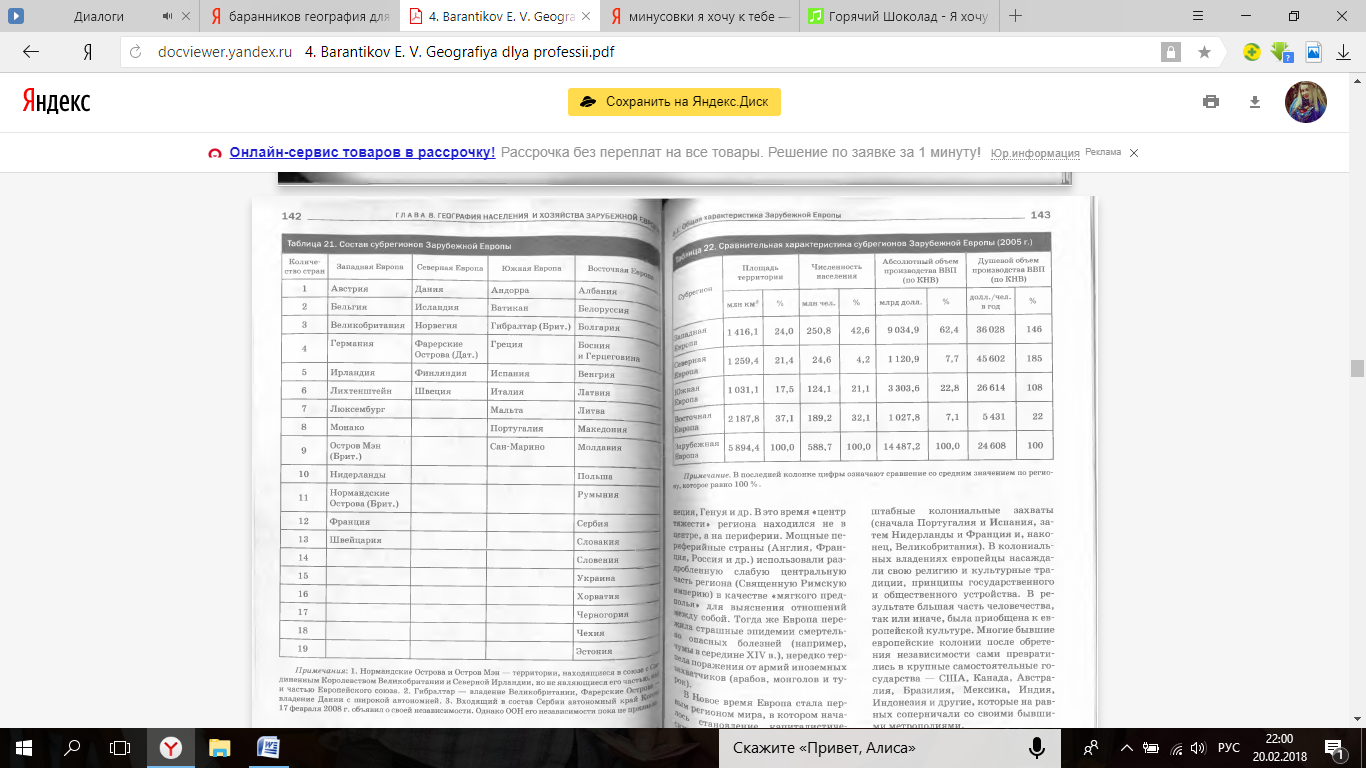 Из 43 независимых государств региона 31 имеют республиканскую форму правления,12 являются монархиями. Почти все монархии конституционные и только Ватикан - теократическая монархия. 39 европейских стран по типу государственного устройства являются унитарными, 5 – федеративными (Германия, Бельгия, Швейцария, Австрия, Сербия, Босния и Герцеговина). Благодаря этому подавляющее большинство европейских стран в настоящее время однонациональные (Франция, Великобритания), есть двунациональные (Бельгия) и многонациональные (Швейцария). ЗЕ в силу незначительных размеров своей территории имеет сравнительно небольшой природно-ресурсный  потенциал. В северной части ЗЕ преобладают рудные полезные ископаемые, в средней – месторождения каменной соли (Польша), бурого угля (Германия, Польша), калийных солей (Германия, Франция), в южной – месторождения меди, хрома, цинка, свинца, ртути и др.). ЗЕ богата водными ресурсами, но воды региону уже давно не хватает. Гидроэнергетические ресурсы и ЗЕ, как  и воды также весьма значительны. Лесными ресурсами богата Швеция и Финляндия. Итак, в настоящие время ЗЕ испытывает дефицит практически всех видов природных ресурсов. 2013 г . численность населения ЗЕ составляла около 600 млн человек. Средняя плотность 101 чел на км2. Для возрастной структуры населения ЗЕ характерны сравнительно небольшая доля детей (15,9 %) и значительная доля пожилых людей. Рост доли пожилых людей происходит благодаря росту средней продолжительности жизни, которая в 2005 г. составляла 78 лет. I тип воспроизводства населения – демографический кризис. В половой структуре преобладают женщины.Высокоурбанизированный регион, городских жителей 73 %.ЗЕ – регион трудовой иммиграции, больше всего наемных рабочих в Германии. ЗЕ — исконно христианский регион. Католическими остались Италия, Испания, Португалия, Франция, Бельгия, Ирландия, Австрия и остальные страны Восточной Европы. Православие сохранилось в Греции, Болгарии, Украине.  ЗЕ — один из наиболее экономически развитых регионов мира. Для  хозяйства Зарубежной Европы характерен высокий уровень зрелости капитализма. Во всех странах Зарубежной Европы в структуре ВВП преобладает сфера услуг. Ее доля колеблется от 60 % (в наиболее бедных странах Восточной Европы) до 85 % (в «микрогосударствах»). Доля промышленности существенно меньше (20 — 4 0 % ), сельского хозяйства меньше(1 — 20 %). В промышленности ведущей отраслью является машиностроение. Сельское хозяйство: три главных типа.Североевропейский тип – преобладание интенсивного молочного животноводства, кормовых культур.Среднеевропейский тип – преобладание животноводства молочного и молочно-мясного направления, свиноводство и птицеводство. (Дания).Южноевропейский тип- преобладание растениеводства.Побережье Средиземного моря – главный «сад Европы» (Испания – апельсины, Греция – оливковые деревья).Рыболовство давно уже стало отраслью международной специализации в Норвегии, Дании, Исландии.	Транспортная система по дальности перевозок уступает системам США и России. По обеспеченности транспортом занимает первое место в мире. Есть сеть автострад, высокоскоростных железных дорог. Самый быстрый транспорт авиа и железнодорожный. В ЗЕ возникло много научно-исследовательских парков, технополисов. Самые крупные находятся в окрестностях Кембриджа, Мюнхена. В ЗЕ находиться 60 из 200 крупнейших мировых банков. Эталоном страны банкира давно уже стала Швейцария. 	ЗЕ была и остается главным регионом международного туризма. Лекция 8. Комплексная географическая характеристика Зарубежной АзииЗарубежная Азия — крупнейший регион мира, доля которого в площади территории мировой обитаемой суши составляет 23,9 %, а в численности мирового населения — 60,1 %.Зарубежная Азия занимает всю южную, центральную и юго-восточную части материка Евразия, или 3/5 площади его территории (это почти 32 млн км2). По суше на крайнем западе (на небольшом протяжении) она граничит с Зарубежной Европой и Африкой, на севере — с Россией, на крайнем юго-востоке — с Океанией (на острове Новая Гвинея). Регион выходит на побережье трех океанов: на западе — Атлантического, на юго- западе и юге — Индийского, на юго- востоке и востоке — Тихого. В состав Зарубежной Азии входит 51 страна, в том числе 48 независимых государств и три государственных образования — Палестинская национальная автономия (в составе Израиля), Аомынь и Сянган (специальные административные районы в составе Китая). Территориально регион делится на пять субрегионов .Субрегионы Зарубежной АзииИз 48 независимых государств региона 35 имеют республиканскую форму правления, 13 — монархическую. Семь монархий являются конституционными, шесть — абсолютными (это единственный регионмира, в котором сохранилась такая форма правления). В Зарубежной Азии численно преобладают унитарные государства (их 41),федеративных здесь намного меньше — всего семь (Индия, Ирак, Малайзия, Мьянма, Непал, ОАЭ и Пакистан).Зарубежную Азию можно без преувеличения назвать мировой «сокровищницей» природных ресурсов. Природные ресурсы региона не только чрезвычайно разнообразны, но и велики по запасам. Особенно выделяются минеральные ресурсы. Доля региона в мировых разведанных запасах нефти составляет 70 %, оловянных и вольфрамовых руд — 2/3, природного газа — почти 2/5, угля и никелевых руд — 1/3, железных руд — 1/6. Регион — один из крупнейших в мире производителей и экспортеров различных видов минерального сырья.Значительные тепловые ресурсы на большей части территории региона позволяют вести сельскохозяйственные работы в течение всего года. Единственное, что может этому помешать, — дефицит увлажнения (сезонный или круглогодичный). По этой причине многие азиатские страны удерживают мировое лидерство по площади орошаемой пашни (особенно Китай — 64,1 млн га, Индия — 62,3 млн и Пакистан — 19,9 млн га). Зарубежная Азия исключительно богата водными ресурсами. По величине ресурсов полного речного стока она не имеет себе равных (34 % мировых). Среди отдельных стран крупнейшими запасами водных ресурсов обладают Китай, Индонезия, Бангладеш, Индия и Мьянма. Большая часть водных ресурсов используется на нужды орошения. Наличие крупных рек и пересеченность рельефа обусловили богатство Зарубежной Азии гидроэнергоресурсами.Наконец, Зарубежная Азия сосредоточивает крупные запасы лесных ресурсов. Общая лесопокрытая площадь региона составляет 12 % мировой лесопокрытой площади. В одних странах леса занимают огромные площади (Китай, Индонезия, Индия и Мьянма).Зарубежная Азия является самым многонаселенным регионом мира. В 2013 г. численность ее населения составляла 4,265 млн человек. В настоящее время в Зарубежной Азии доля детей составляет 25 %, лиц в трудоспособном возрасте — 68 %, пожилых людей — 7 %. Для половой структуры населения Зарубежной Азии характерно значительное численное преобладание мужчин. Среди отдельных стран по этому показателю наиболее всего выделяются Индия, Китай, Пакистан и мусульманские страны Юго-Западной Азии.Средняя продолжительность жизни населения — 70 лет и колеблется от 84 лет в Японии и Сингапуре до 50 лет в Афганистане.Население Зарубежной Азии характеризуется чрезвычайной пестротой расового и этнического состава. В западной части региона проживают европеоиды (представители южной ветви — турки, арабы, закавказские народы, персы, пуштуны и индоарийские народы), в восточной части — монголоиды (представители северной ветви — монголы и восточной ветви — китайцы и корейцы). Зарубежная Азия — «родина» почти всех из ныне существующих в мире религий. Отличительной особенностью региона является широкое распространение и частое «пересечение» различных религий. Ислам наиболее широко распространился в странах Юго-Западной и Центральной Азии, в Пакистане, Бангладеш, Малайзии, Индонезии и в западной части Китая. Буддизм — ведущая религия в Монголии, западной части Китая (в Тибете), Бутане, Мьянме, Таиланде, Камбодже, Лаосе, Вьетнаме и Шри-Ланке.Индуизм практически не вышел за пределы Индии и Непала, а иудаизм — Израиля. Древнее христианство исповедуют в Армении, православие — на Кипре и в Грузии, католицизм — на Филиппинах и в Восточном Тиморе. В Китае, Корее и Японии население исповедует сразу несколько религий: в Китае — буддизм, конфуцианство,Корее — буддизм и традиционные корейские верования, в Японии — синтоизм, буддизм и конфуцианство.Размещение населения по территории Зарубежной Азии крайне неравномерное. Наибольшей средней плотностью населения обладают Сингапур (7 690 чел./км2), Бахрейн и Мальдивские Острова (свыше 1 000), наименьшей — Монголии и Казахстан (менее 10 чел./км2).Зарубежная Азия — один из самых«сельских» регионов мира. В городах здесь проживает всего 44 % населения. Наименьшая доля городского населения (менее 20 %) характерна в первую очередь для одной из беднейших стран региона — Непала, а также для Шри- Ланки.Зарубежная Азия — регион древнейших городов. В настоящее время в Зарубежной Азии насчитывается около 200 городов-миллионеров и 19 из 31 «сверхгородов» мира. Кроме них к числу крупнейших городов региона можно отнести Чунцин в Китае, Ченнаи в Индии, Багдад в Ираке и др. В Японии сформировался первый азиатский мегалополис Токай до.В 2012 г. региональными лидерами в производстве ВВП были Китай (свыше 8,2 трлн долл.), Япония (около 6 трлн), Индия (1,8 трлн), Южная Корея (около 1,2 трлн), Индонезия (900 млрд) и Турция (800 млрд долл.), ВВП в расчете на душу населения — развитые страны (в первую очередь Сингапур, Япония, Сянган и Израиль), а также финансово избыточные страны-экспортеры нефти и природного газа (Катар, ОАЭ, Кувейт и Бруней) и некоторые мелкие страны-«квартиросдатчики» (Аомынь).В настоящее время страны Зарубежной Азии являются крупнейшими производителями практически всех видов промышленной и сельскохозяйственной продукции. Их отставание по производству ВВП от Зарубежной Европы и Северной Америки объясняется недостаточным развитием сферы услуг. Так, Китай по объему внешней торговли товарами занимает второе место в мире и уже почти догнал США, Япония — четвертое, во вторую десятку стран входят Южная Корея, Сянган, Таиланд, Индия, Тайвань, Саудовская Аравия и ОАЭ. В Токио, Сянгане, Шанхае, Пекине, Шэньчжэне, Сингапуре и Дубае функционируют одни из крупнейших мировых бирж. В число ведущих мировых коммерческих банков входят несколько китайских и японских банков. 